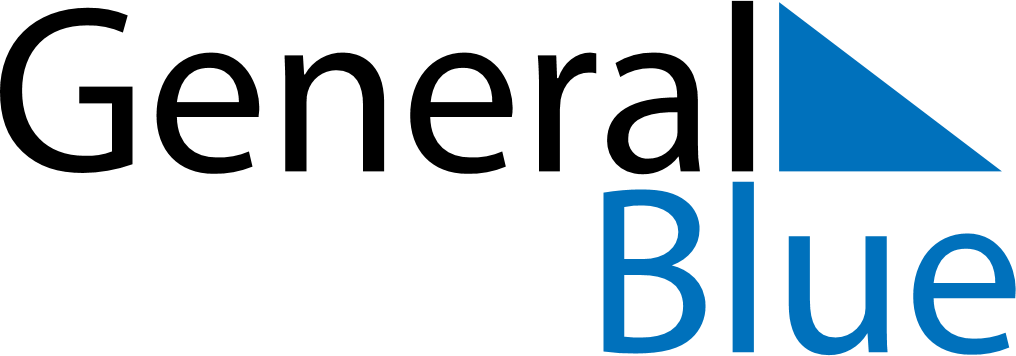 June 2020June 2020June 2020June 2020ChinaChinaChinaMondayTuesdayWednesdayThursdayFridaySaturdaySaturdaySunday12345667Children’s Day8910111213131415161718192020212223242526272728Dragon Boat Festival2930